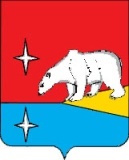 СОВЕТ  ДЕПУТАТОВ ГОРОДСКОГО ОКРУГА ЭГВЕКИНОТР  Е  Ш  Е  Н  И  ЕОб утверждении состава комиссии по делам несовершеннолетних и защите их прав городского округа Эгвекинот	Во исполнение  Федерального закона от 24 июня 1999 г. № 120-ФЗ «Об основах системы профилактики безнадзорности и правонарушений несовершеннолетних», в соответствии с  Постановлением Правительства Российской Федерации от 6 ноября 2013 г. № 995              «Об утверждении Примерного положения о комиссиях по делам несовершеннолетних и защите их прав», Законами Чукотского автономного округа от 1 декабря 2005 г. № 94-ОЗ     «О наделении органов местного самоуправления государственными полномочиями Чукотского автономного округа по образованию и организации деятельности комиссий по делам несовершеннолетних и защите их прав», от 1 декабря 2005 года № 93-ОЗ  «О порядке образования и деятельности комиссий по делам несовершеннолетних и защите их прав в Чукотском автономном округе», в целях обеспечения эффективного взаимодействия органов и учреждений системы профилактики безнадзорности и правонарушений несовершеннолетних, в связи с изменением должностных обязанностей отдельных членов  комиссии по делам несовершеннолетних и защите их прав городского округа Эгвекинот, Совет депутатов городского округа ЭгвекинотРЕШИЛ: Утвердить состав комиссии по делам несовершеннолетних и защите их прав городского округа Эгвекинот согласно приложению к настоящему решению.Признать утратившим силу Решение Совета депутатов городского округа Эгвекинот от 12 ноября 2018 г. № 6 «Об утверждении состава комиссии по делам несовершеннолетних и защите их прав городского округа Эгвекинот».Настоящее решение подлежит обнародованию в местах, определённых Уставом городского округа Эгвекинот, размещению на официальном сайте Администрации городского округа Эгвекинот в информационно-телекоммуникационной сети «Интернет» и вступает в силу со дня его официального обнародования.Контроль исполнения настоящего решения возложить на Председателя Совета депутатов городского округа Эгвекинот Шаповалову Н.С.СОСТАВкомиссии по делам несовершеннолетних и защите их прав городского округа Эгвекинот от 28 ноября  2019 г.№ 58  п. ЭгвекинотГлавагородского округа Эгвекинот       Председатель Совета депутатов                      городского округа Эгвекинот                         Р.В. Коркишко                                             Н.С. ШаповаловаПриложениек  решению  Совета депутатовгородского округа Эгвекинотот 28 ноября 2019 г. № 58ЗеленскаяНаталья Михайловна- заместитель Главы Администрации – начальник Управления социальной политики  городского округа Эгвекинот (председатель комиссии);Лавренчук Галина Сергеевна- заместитель начальника Управления социальной политики городского округа Эгвекинот – начальник отдела образования и общеотраслевых вопросов  (заместитель председателя комиссии);Смолкина Лариса Валерьевна- ответственный секретарь комиссии.Члены комиссии:Бабич Ирина Валерьевна- советник Отдела социальной поддержки населения в Иультинском районе Управления социальной поддержки населения Департамента социальной политики Чукотского автономного округа;Бальжиров Владимир Юрьевич- начальник отделения надзорной деятельности и профилактической работы по городскому округу Эгвекинот УНД и ПР ГУ МЧС России по Чукотскому автономному округу;Белоглазова Инна Николаевна- заведующий отделением социального обслуживания населения Иультинского районного филиала ГБУ «Чукотский окружной комплексный центр социального обслуживания населения»;Евсигнеева Татьяна Вячеславовна - врио старшего инспектора ПДН ОУУП и ПДН Отд МВД России по городскому округу Эгвекинот;Жукова Наталия Анатольевна- начальник отдела культуры, физической культуры, спорта и туризма Управления социальной политики городского округа Эгвекинот;Картошкин Алексей Геннадьевич- начальник Иультинского межмуниципального филиала ФКУ Уголовно-исполнительная инспекция УФСИН России по Магаданской области;Колузатова Александра Владиславовна- социальный педагог МБОУ «Средняя общеобразовательная школа посёлка Эгвекинот»;Колядко Людмила Владиславовна- консультант отдела образования и общеотраслевых вопросов Управления социальной политики городского округа Эгвекинот;Мамчиц Татьяна Викторовна- заместитель директора по воспитательной работе ГАПОУ ЧАО «Чукотский полярный техникум посёлка Эгвекинот»;Шаповалов Алексей Александрович- начальник отделения УУП и ПДН Отд МВД России по городскому округу Эгвекинот;Шаповалова Наталья Семёновна- заместитель главного врача ГБУЗ ЧОБ филиал – Иультинская районная больница.